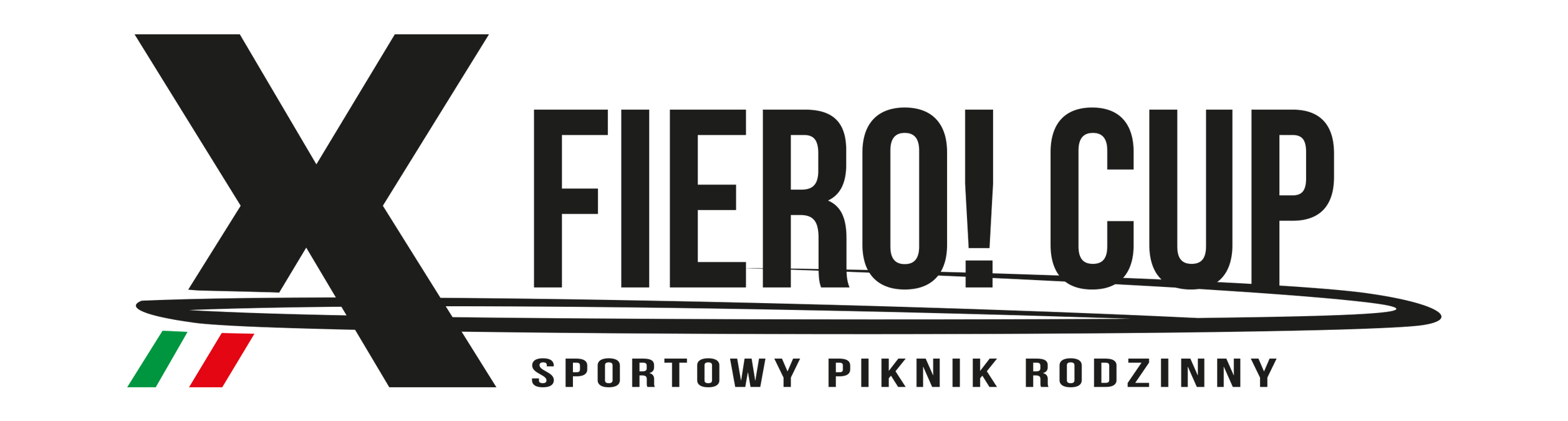 Formularz zgłoszeniowy drużyny piłkarskiej do Turnieju Piłki Nożnej Dziecięcych Drużyn Mieszanych podczas Sportowego Pikniku Rodzinnego Fiero Cup! 2019	Data i miejsce wypełnienia formularza	Imię i nazwisko osoby wypełniającej

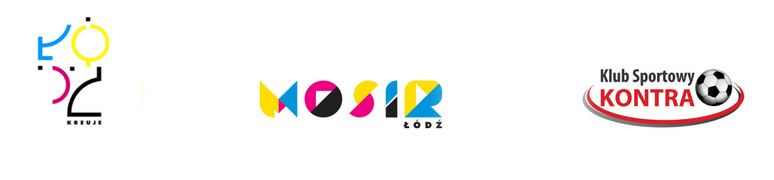 Nazwa drużyny:Nazwa drużyny:Nazwa drużyny:Placówka, przy której działa drużyna:Placówka, przy której działa drużyna:Placówka, przy której działa drużyna:Adres placówki:Adres placówki:Adres placówki:Imię i nazwisko Opiekuna:Imię i nazwisko Opiekuna:Imię i nazwisko Opiekuna:Telefon kontaktowy Opiekuna:Telefon kontaktowy Opiekuna:Telefon kontaktowy Opiekuna:Imię i nazwisko uczestnikaRok urodzeniaMiejsce zamieszkania1. 2.3.4.5.6.7.8.9.10.